     Cathy  Yasick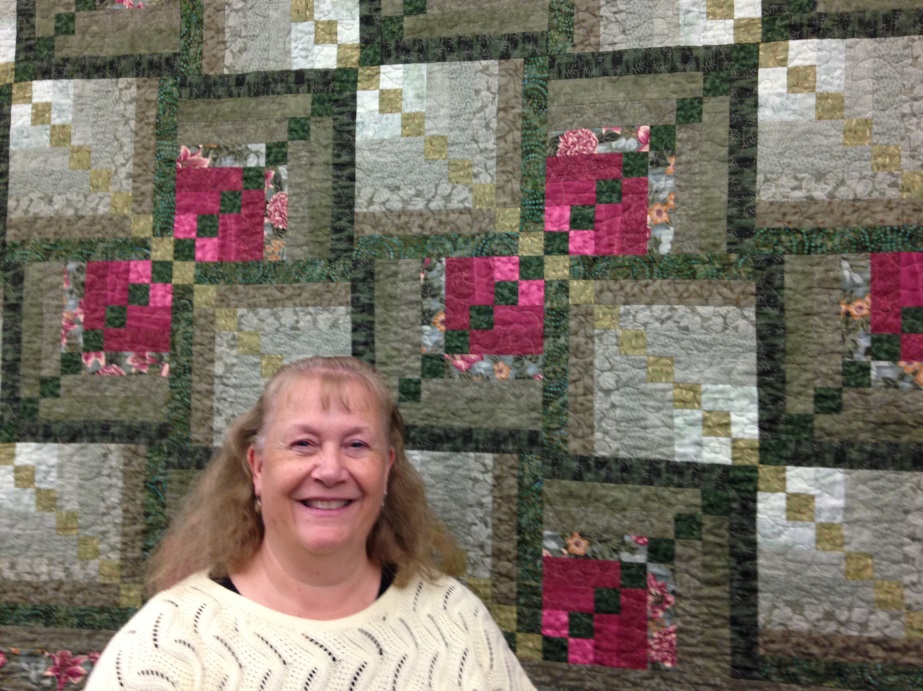 Featured Mazomanie quilter    Mazomanie Free Library           102 Brodhead St.      Mazomanie, WI 53560 Hours: Mon.-Thurs. 10-2 & 2-7              Fri. 10-5, Sat. 10-1                  608-795-2104    Show runs through AugustHi, my name is Cathy Yasick!  I have been sewing since I was 9 years old.  I learned when I was in 4-H and have loved sewing ever since.  I started with easy clothing items and worked up to pillows and valances for my room.  I learned on a treadle sewing machine that my dad bought at an auction for $5.00.  I used that machine until I was in high school when my dad bought us an electric sewing machine.  I had to share with my sisters, but it wasn’t bad.  I loved sewing!Shortly after I got married I bought a used machine for myself and started mending with it and before long I was decorating the house with curtains and pillows that I made.  I made baptism gowns and 1st Communion dresses along with clothing items for the kids.  Then when my youngest was born, Eileen Walker gave him a cute baby quilt that he still has to this day!  (He is 24 years old) and later that month, my mother-in-law gave us a queen size quilt for our bed and I loved it.  These quilts got me thinking that I should give quilting a try!  The next summer I signed up for a chop suey class that Selma Bennett was teaching and I was hooked!  That first quilt is hanging over the computer here at the library.  The fabric has faded, but my love for sewing has not. That was 1992 and I can’t tell you how many quilts I have made since then!  I followed that one with a baby quilt for my new god-daughter and have been making them as gifts ever since!  I am currently making a wedding gift for my nephew who is getting married in July this year.Each of my 3 boys got a quilt when they started Kindergarten instead of the plastic mat that the other kids had.  I have made each of them a new quilt when they went off to college and made several for family members.  I have made about a dozen raffle quilts over the years and have used quilting as a way to show people I care.I hope you enjoy the quilts on the walls in this library as much as I have enjoyed making them.  
